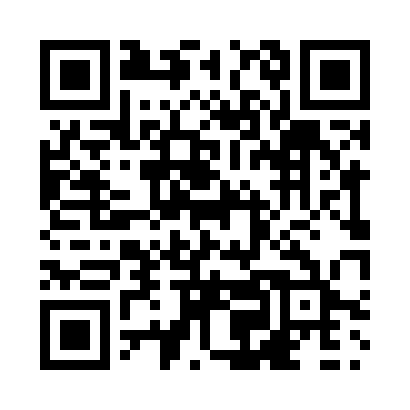 Prayer times for Veteran, Alberta, CanadaWed 1 May 2024 - Fri 31 May 2024High Latitude Method: Angle Based RulePrayer Calculation Method: Islamic Society of North AmericaAsar Calculation Method: HanafiPrayer times provided by https://www.salahtimes.comDateDayFajrSunriseDhuhrAsrMaghribIsha1Wed3:545:531:226:308:5110:502Thu3:515:511:216:318:5210:533Fri3:485:501:216:328:5410:564Sat3:455:481:216:338:5610:595Sun3:425:461:216:348:5711:026Mon3:395:441:216:358:5911:057Tue3:365:421:216:369:0011:088Wed3:335:411:216:379:0211:119Thu3:305:391:216:389:0411:1210Fri3:295:371:216:399:0511:1311Sat3:285:361:216:399:0711:1412Sun3:285:341:216:409:0811:1513Mon3:275:321:216:419:1011:1614Tue3:265:311:216:429:1211:1615Wed3:255:291:216:439:1311:1716Thu3:255:281:216:449:1511:1817Fri3:245:271:216:459:1611:1918Sat3:235:251:216:469:1811:1919Sun3:235:241:216:479:1911:2020Mon3:225:221:216:479:2011:2121Tue3:215:211:216:489:2211:2222Wed3:215:201:216:499:2311:2223Thu3:205:191:216:509:2511:2324Fri3:205:181:216:519:2611:2425Sat3:195:161:226:529:2711:2526Sun3:195:151:226:529:2911:2527Mon3:185:141:226:539:3011:2628Tue3:185:131:226:549:3111:2729Wed3:175:121:226:549:3211:2730Thu3:175:111:226:559:3311:2831Fri3:175:111:226:569:3511:29